いじめ防止基本方針（定時制）令和３年（２０２１年）３月４日
定時制　いじめ問題対策委員会
 令和２年度（２０２０年度）いじめに関するアンケート報告令和２年度（２０２０年度）は、いじめに関するアンケート調査（３回目）を２月に実施しました。アンケートの結果、今回は相談等がありませんでした。しかし、今年度は、いじめとの認知が２件あり、学校全体の問題として捉え、担任・関係職員を中心に指導を行い、状況は改善し、解消しております。その後も継続して見守っていきたいと考えています。今後とも生徒たちが安心して学び、楽しい学校生活を送ることができるように環境整備を進め、いじめゼロに努めてまいります。保護者の皆様におかれましては、子ども達の些細な変化についても早期の相談・連絡をいただければと思います。 いじめ防止基本方針（湧心館定時制）.pdf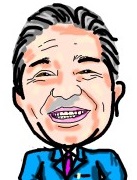  　いじめは

　絶対に許さない。